Consecutivo del DepartamentoFecha: (Ciudad, mes-día- año)Señores Comité de Desarrollo de la Docencia de la Universidad del Tolima, el Departamento de ……………………………………………………………………… en sesión del ……………………………. mediante acta N° .……..: La salida del profesor …………, identificado con cédula de ciudadanía ….. para participar en (nombre del evento)…………………….., que se realizará ………… en (nombre ciudad y país), conforme a la siguiente justificación académica: ………………………………………………………………………………………………………………………………………………………………………………………………Los apoyos económicos de la participación del profesor serán asumidos por:Universidad del Tolima con el valor de $:Grupo de investigación (código del proyecto) (con el valor de $):Organizadores del evento Recursos propios (con el valor de $):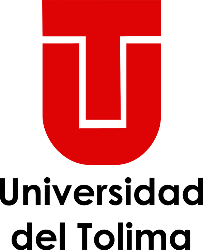 PROCEDIMIENTO COMISIONES ACADÉMICASPágina 1 de 1PROCEDIMIENTO COMISIONES ACADÉMICASTH-P15-F02CONCEPTO Y JUSTIFICACIÓN ACADÉMICA COMISIONES DE SERVICIO EXTERNASVersión: 05CONCEPTO Y JUSTIFICACIÓN ACADÉMICA COMISIONES DE SERVICIO EXTERNASFecha Aprobación:14-10-2022RecomendarNo recomendarNombre y firma del Director de Departamento